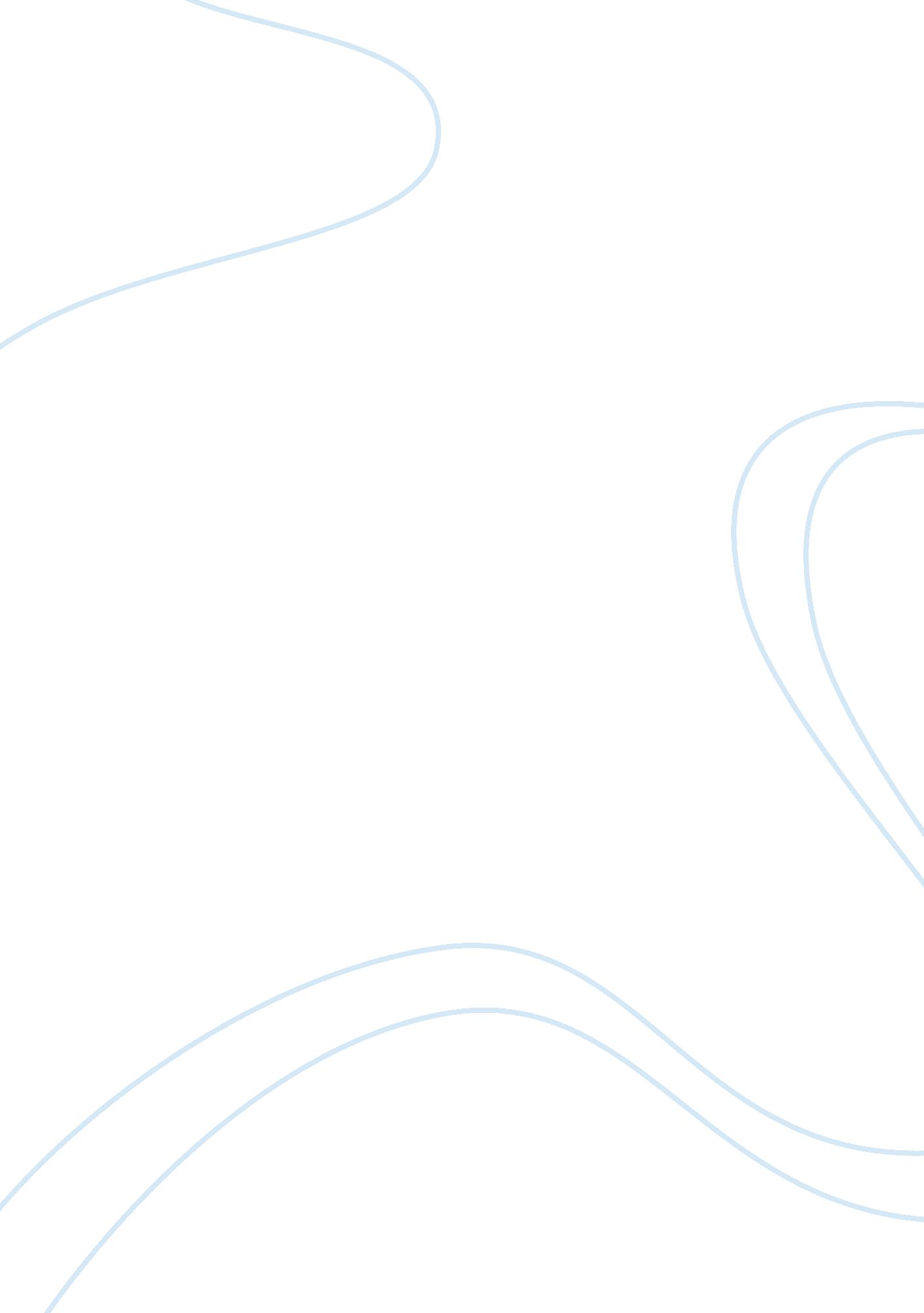 The ramayana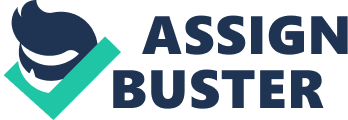 What is the cultural origin of the Ramayana? IndiaWhat religion is The Ramayana based on? HinduismWho is the author of The Ramayana? R. K. NarayanHow many stanzas was the original number of stanzas ? 24, 000Who is Rama's father? DasarathaWho tells Dasaratha to exile Rama? KaikeyiWho is the hair-dresser/assistant to Kaikeyi? KooniWhat does Viswamitra want from Rama? Protect him from assuranceWho is Tataka? She was the first demon exiled by Rama. What happened to Mahabali? She was stepped on and pushed into the underworld by Vishnu. What is the main idea of the story? *VERY IMPORTANT*The main idea is to interpret the power of the gods. What happened to Ahalia? She was turned into stone for cheating on her husband. Who did the bow belong to (for Sita to married)? ShivaWhat was wrong with it? It was too strong to throw it. What is the name of Sita's (Janaki) father? JanakaWhy does Dasaratha die?-heart attack from Rama leaving 
-old age 
-betrayal of his wifeWho went with Rama to the forest? LaksmanaWho ruled in Rama's place? BarathaSoorpanaka wanted what from Rama? To marry RamaRama exiled for how many years? 14Why did Rama and Sita feel connected? They were lovers in their past life. What does Kooni say to Kaikeyi to make her feel sad? That Rama isn't her son her son and she'll be treated badly. Who can kill Ravana? Only humans can kill RavanaWhat does Laksmana do to Soorpanaka? He cuts off her ears, nose and breasts because she was going to attack Sita. 
*you cannot kill a womenName of great eagle that helps RamaJatayuWhy kill the two brothers? Thought Segreeva was trying to capture him and trap him in a cave. Who told Rama not to get involved in the fight? LaksmanaWhy was Vali upset about Rama's actions? Vali was upset because: 
-He shot him in the back 
-It's not okay to interfere w/ 2 brothers 
-It was a coward action 
-Not his business 
-Monkeys have other standardsWhy did Vali's opinion change when when Rama killed the brother? Because she respected and understood why. What does Ravana do to Sita? You can't touch a woman without her consent. What distracts Rama from Sita? A golden bear distracts Rama from Sita. Why didn't Segreva show up? He was drunk as hell. What does Hanumann pledge? He pledges to stay by Rama's side. What does Rama send with Hanuman to give to Sita? A ringWhat did Hanuman do to Ravana's city? He set his city to fire with his tail. Rama and Ravana fight w/ what? Asethras. How does Ravana die? BrahmasthraWhat does Rama feel after killing Ravana? Thought he should go to the backWhat does Sita try to do? Jump into a fire. What happens to Rama when he returns? He's crowned king!! ONTHE RAMAYANA SPECIFICALLY FOR YOUFOR ONLY$13. 90/PAGEOrder Now 